Sponsor FormWe would greatly appreciate your support.  We cannot succeed without you!!!Name (or Company Name): _______________________________Address: __________________________________Phone: ___________________  Email: ____________________ I would like to Sponsor the following [check appropriate box(es)]:If your first choice is already assigned, we will drop to your second and so forth.  You will be notified of your sponsored class.  If all choices are taken, we will contact you for further instructions.Ads must be received by May 13, 2018 to be printed in the Show Program.Please make checks payable to Sue Johnson.  Mail check and Sponsorship form to 
Sue Johnson
3289 Werner St. 
Rosamond Ca. 93560 Or PAYPAL ancientvalleyranch@yahoo.com and email sponsorship formThank you for your support in promoting this incredibly wonderful breed of goat!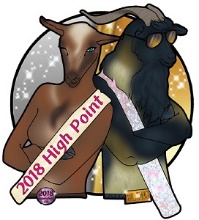  
Bakersfield, Ca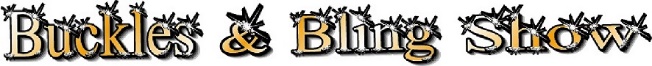 June 8-9, 2018Check Box(es)$100 – Show Sponsors – providing over $100 in cash, supplies, or services
Full Page ad in Show Program and Business Card ad on website. Have your name/business/ranch announced at the award presentation.$100 – Show Sponsors – providing over $100 in cash, supplies, or services
Full Page ad in Show Program and Business Card ad on website. Have your name/business/ranch announced at the award presentation.$100 – Best in Show / High Point Exhibitor Sponsors
Full Page ad in Show Program and Business Card ad on website. Have your name/business/ranch announced at the award presentation.$100 – Best in Show / High Point Exhibitor Sponsors
Full Page ad in Show Program and Business Card ad on website. Have your name/business/ranch announced at the award presentation.$50 – Grand Champion Sponsors
Half Page ad in Show Program and Business Card ad on websiteUpgrade to Full Page ad in Show Program with the purchase of 2 Grand Champion Sponsorships$50 – Grand Champion Sponsors
Half Page ad in Show Program and Business Card ad on websiteUpgrade to Full Page ad in Show Program with the purchase of 2 Grand Champion Sponsorships$25 - Champion Sponsors
Quarter Page ad in Show Program and Business Card ad on websiteUpgrade to Half Page ad in Show Program with the purchase of 2 Champion Sponsorships$25 - Champion Sponsors
Quarter Page ad in Show Program and Business Card ad on websiteUpgrade to Half Page ad in Show Program with the purchase of 2 Champion SponsorshipsShow Donations (Every bit helps!)
Name listed on website with a link to your business website, as well as name listed in Show Program.Specify donation: 